旺苍虹达煤业集团金安煤业有限公司年产9万吨矿井改扩建工程竣工环境保护验收意见2019年3月20日，旺苍虹达煤业集团金安煤业有限公司在旺苍县黄洋镇金安村四社主持召开了旺苍虹达煤业集团金安煤业有限公司年产9万吨矿井改扩建工程竣工环境保护验收会。参加会议的有建设单位旺苍虹达煤业集团金安煤业有限公司、验收检测报告编制单位四川恒宇环境节能检测有限公司等单位的代表和特邀环保专家，会议成立了验收组（名单附后）。验收组会前进行了现场检查，在会上听取了建设单位对该项目在建设中执行环境影响评价和环保“三同时”制度情况的汇报，验收检测报告编制单位关于该项目竣工环境保护验收监测的汇报，认真核实了有关资料，详细询问了项目建设过程中环境保护措施落实情况。经认真讨论，形成如下验收意见：一、工程建设基本情况本项目属于改扩建项目,项目位于旺苍县黄洋镇金安村四社，项目总投资2500万元（环保投资500万元，占总投资20%），矿山面积为1.0127Km2，工业场地面积为3000m2。此次资源整合是以“旺苍县黄洋煤矿”与“旺苍县黄洋小寨湾煤业有限公司”，矿山经资源整合后成立“旺苍县金安煤业有限公司”，整合后设计生产规模为年产9万吨。配套建设原料、成品堆放场及供电、给排水等公用设施。项目主要污染因子是噪声、废气、废水、固废。目前该项目主体设施和与之配套的环境保护设施运行正常。2007年5月，旺苍县环境保护局对该项目下达环保标准《关于关于旺苍县金安煤业有限公司年产9万吨煤炭开采项目执行环保标准的通知》；2007年9月,完成了《年产9万吨矿井改扩建工程》建设项目环境影响报告表的编制;2008年1月由广元市环境保护局以（广环函[2008]4号）《关于旺苍县金安煤业有限公司年产9万吨煤炭改扩建工程环境影响报告表的批复》对该环评报告表进行了审查批复；2015年8月4日，广元市旺苍县工商行政管理局《准予变更登记通知书》（元工商旺字）登记内变字[2015]第000200号，准予旺苍县金安煤业有限公司更名为旺苍虹达煤业集团金安煤业有限公司。工程变动情况 现项目澡堂用太阳能代替锅炉供热；现项目食堂用电代替炉灶供热；现+630m主平硐、+687m副平硐、+731m回风平硐三个井筒代替主井+690m水平、主平硐+820m、风井平硐+945m三个井筒。三、项目环保设施及措施落实情况项目配套的环保设施及措施已基本按环评要求建成和落实。建成的环保设施及采取的环保措施主要有：1、废气采取湿式凿岩并在产尘点及通道加强洒水、喷雾，提高含水量，加强坑内的换气率等措施，使坑内空气质量及通过换气系统排放外界的气体达到国家排放标准的要求；煤矿在坑口转运时，粉尘主要来自于煤炭铲装、运输车辆，可通过对路面定期洒水、对原矿喷雾等措施降低粉尘浓度；对原煤外运的道路进行硬化，减少粉尘对沿路村民的影响；澡堂用太阳能代替燃煤锅炉加热；食堂油烟经油烟净化装置排放；食堂用电代替炉灶加热。2、废水噪声井巷会有少量的矿井水，经沉淀处理后，大部分用于消防或工业广场洒水，少量外排于湘板河；生活污水经化粪池处理后用于农田施肥；初期雨水直接冲刷原煤、煤矸石、工业场地和道路产生的废水，经排水沟汇入沉淀池后处理。  3、噪声 噪声主通过隔声、减振、厂房封闭、墙体吸声处理，四周修建围墙隔声、风机安装消声器、距离衰减等措施，使噪声源强降低。4、固废煤矸石大多数充填于采空区，少量运出井外，临时堆放在矸石场地，外卖于旺苍县兴达页岩砖厂；生活垃圾统一收集清运至旺苍县垃圾处理场处理；运输矿车产生的废柴油及废柴油桶属于危险废物，交与绵阳市天捷能源有限公司处理，已签订危废协议；废弃的锂电池定期由厂家回收。验收监测结果根据四川恒宇环境节能检测有限公司《年产9万吨矿井改扩建工程竣工环境保护验收检测报告》川恒检字（2019）第008WT02号监测结果如下：1、废水监测结果项目监测期间，废水监测结果监测结果均满足《煤炭工业污染物排放标准》（GB20426—2006）表1，表2标准。2、废气监测结果项目监测期间，废气监测结果均满足《煤炭工业污染物排放标准》（GB20426—2006）表5标准。3、噪声监测结果项目监测期间，噪声监测结果均满足《工业企业厂界环境噪声排放标准》（GB12348-2008）表1中2类标准。五、环境保护管理检查结果旺苍虹达煤业集团金安煤业有限公司环境保护管理制度较齐全，由矿长负责管理，建立有环保设施运行值班记录。六、环境风险防范措施煤矿在开采过程中可能发生的风险事故主要有矿山开采范围内地面沉降及变形、矿井涌水（突水）、瓦斯爆炸、矿山地热及原煤自然等现象，这些事故如处理不好可能造成严重的环境问题。经现场调查项目建立了风险管理体系，落实了日常巡检制度和定期检测制度。七、验收结论验收组根据现场核查情况，结合竣工环境保护验收监测报告等相关资料评议，认为年产9万吨矿井改扩建工程在建设运行中执行了环境影响评价制度，环境保护审查、审批手续完备，按照环评及批复的要求总体落实了生态保护及污染防治措施，污染物达标排放，具备验收条件，同意通过竣工环境保护验收。七、建议和要求1、加强环保处理设施的运行管理，保证环保设施正常运行，确保污染物长期稳定达标排放，杜绝事故排放。2、认真落实环境风险防范措施，加强员工环保培训和环境风险防范应急演练，避免环境污染事故发生。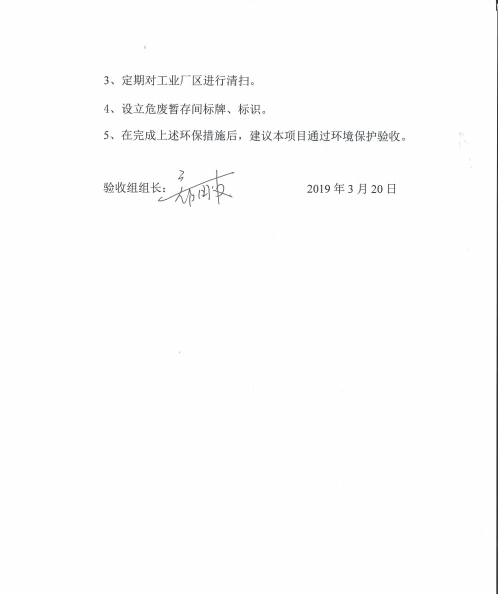 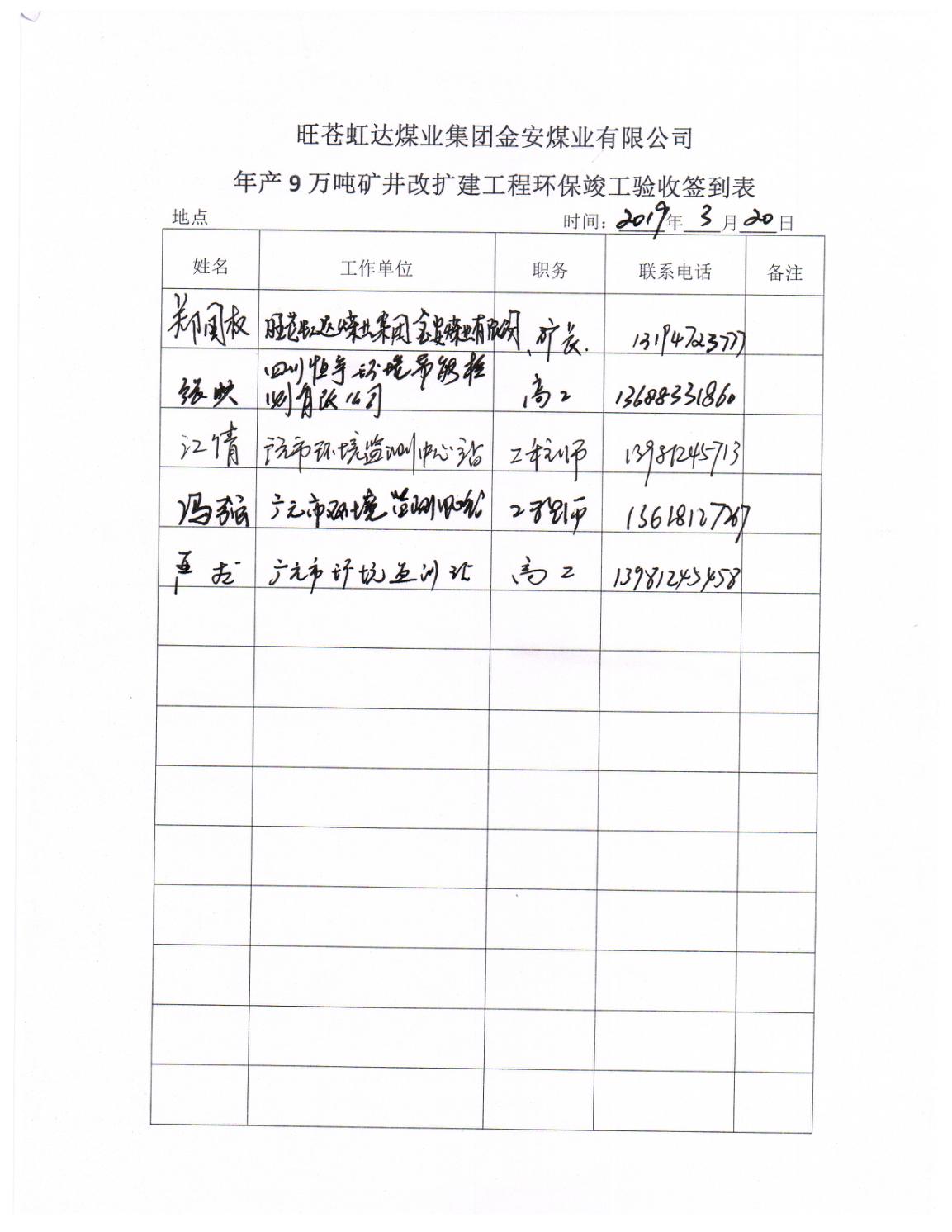 